The latest from CDC on Prescription Drug Overdosehttp://content.govdelivery.com/bulletins/gd/USCDC-736864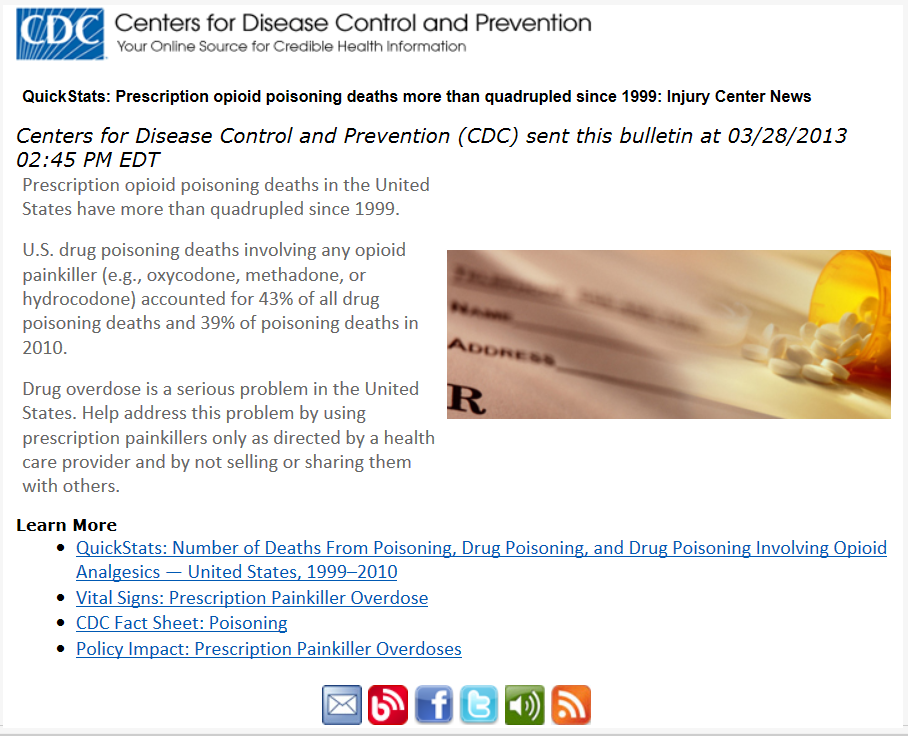 